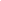 DRAFT FOR APPROVALMEDIA CONTACT:						Sean McCormick		Angelo D. Jones II		            678.781.7210			678.781.3074	            sean@williammills.com 	angelo@williammills.com 	HC3 Names Matt Bagley as Chief Technology OfficerBirmingham, Ala., Jan. XX, 2021 – HC3, a data-driven technology company delivering unique customer communications, names Matt Bagley as its new Chief Technology Officer. Bagley is responsible for overseeing HC3’s technology initiatives and ensures all processes and policies are in place to best serve customers. Bringing more than 20 years of technology and operations experience to HC3, Bagley most recently served as President of Corsica Technologies. At Corsica Technologies, Bagley focused on company growth and development as well as streamlining operational processes. Prior to Corsica Technologies, Bagley served as the Director of Enterprise Operations at C Spire. “HC3 is dedicated to deploying technology that allows our customers to grow,” said Griffin McGahey, President of HC3. “Matt’s experience within the technology industry coupled with his strategic acumen uniquely qualifies him to assist us in providing technology that pairs well with all of our customers’ needs.”“I am excited to join the talented team at HC3, and continue to build on the technology that improves the banking experience for our customers,” stated Bagley. “HC3’s focus and dedication to provide innovative and intuitive customer communications showcases the importance of their role in the industry.”  Bagley received his Bachelor of Science in Commerce and Business Administration from the University of Alabama, his Master of Arts in Information Management Systems from Harvard University, and his Master of Business Administration from Vanderbilt University. ###
About HC3Headquartered in Birmingham, Ala., HC3 is a data-driven tech company delivering customer communications for our clients.  By managing complex data generated from multiple client systems, we help financial companies communicate with their customers in meaningful ways. HC3 offers focused solutions for statement and notice redesign, intelligent marketing campaigns, and seamless delivery of both print and digital communications. Through these solutions, HC3 empowers financial service organizations to give their customers a fully customizable document experience. For more information, call (877) 838-2345 or visit www.hc3.io